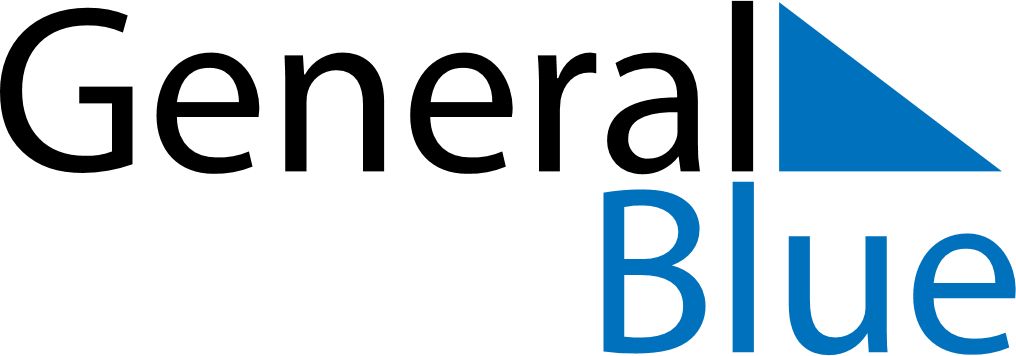 June 1764June 1764June 1764June 1764June 1764SundayMondayTuesdayWednesdayThursdayFridaySaturday123456789101112131415161718192021222324252627282930